ESCOLA _________________________________DATA:_____/_____/_____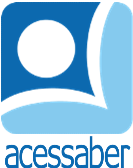 PROF:_______________________________________TURMA:___________NOME:________________________________________________________PROBLEMAS DE SUBTRAÇÃOUm jardineiro tinha 62 flores para plantar, mas só plantou 55. Quantas flores ele ainda deve plantar?R: Hugo tinha de pintar 25 janelas, ele já pintou 7. Quantas janelas ele ainda tem para pintar?R: Um barco pode transportar 357 pessoas e já foram vendidos 188 bilhetes. Quantas pessoas ainda faltam para completar a lotação máxima?R: Nathan tinha 72 bolinhas de gude, num jogo ele perdeu 40. Com quantas bolinhas de gude ele ficou?R:Em um parque tinham 21 patinhos, 11 deles sumiram. Quantos patinhos sobraram?R: A soma de dois números é igual a 598. Se um desses números é 174, qual é o outro?R: 